ПредставлениеУправление образования администрации города Невинномысска            (наименование органа местного самоуправления, осуществляющего управление в сфере образования)          Ставропольская краевая организация Профсоюза работников народного образования и науки Российской Федерации          (наименование местной организации Общероссийского Профсоюза образования)выдвигают  Бородину Валерию Викторовну(фамилия, имя, отчество участника Конкурса)воспитателя муниципального бюджетного дошкольного образовательного учреждения «Детский сад общеразвивающего  вида № 24 «Радуга» с приоритетным осуществлением художественно-эстетического направления развития  воспитанников  города Невинномысска________________________победителя  муниципального этапа Всероссийского профессионального конкурса         педагогического         мастерства     «Воспитатель года России» в 2019 году в номинации «Лучший воспитатель»      (название районного, городского этапа Конкурса)на участие в краевом этапе Всероссийского профессионального конкурса «Воспитатель года России» в 2019 году.Обоснование выдвиженияБородина Валерия Викторовна работает в должности воспитателя  муниципального бюджетного дошкольного образовательного учреждения «Детский сад общеразвивающего вида № 24 «Радуга» города Невинномысска (далее МБДОУ № 24г. Невинномысска) с 2017 года. Общий педагогический стаж составляет 12 лет 8 месяцев.  Валерия Викторовна в своей работе реализует требования нормативно-правовых документов в сфере образования, обеспечивает выполнение основной образовательной программы МБДОУ № 24 г. Невинномысска и федерального государственного образовательного стандарта дошкольного образования (далее ФГОС дошкольного образования).Бородина В.В. организует свою работу в соответствии с современными программно-методическими документами, связанными с реализацией государственной политики  в области образования. В своей непосредственно образовательной деятельности  применяет инновационные образовательные технологии: дифференцированного, активного, личностно-ориентированного, ИКТ, игрового и проблемного обучения воспитанников на основе здоровьесберегающего подхода.  Использует элементарные средства педагогической диагностики индивидуального развития дошкольников с учетом «зоны ближайшего развития» ребенка с целью построения его индивидуального образовательного маршрута. Валерия Викторовна успешно создает предметно-пространственную развивающую  среду в соответствии с требованиями ФГОС дошкольного образования.         За время работы в учреждении, Бородина Валерия Викторовна показала себя грамотным педагогом, способным организовать детский коллектив и создавать в нем благоприятный социально-психологический климат. Работая на основе прогнозирования результатов  деятельности воспитанников, она учитывает возможности и индивидуальные особенности каждого ребенка. Воспитанники Валерии Викторовны являются призерами и лауреатами конкурсов различного уровня «Мы рады Родине служить» (участники, 2017г.), «Салют, Победы» (участник, 2017г.), «Чудо - шашки» (участник, 2017г.), «Все дети на большой планете всегда должны дружить» (призер, 2018г.), «Цветы для мамы» (2018г.), «Зеленый мир» (призер, 2018г.).Бородина В.В. активно взаимодействует с родителями по вопросам образования и семейного воспитания детей, непосредственно вовлекая их в образовательную деятельность, в том числе посредствам создания образовательных проектов совместно с родителями на основе выявления потребностей и поддержки образовательных инициатив семьи. Работая в режиме поиска новых методов, приемов в организации педагогического процесса Валерия Викторовна постоянно стремится к профессиональному развитию: осваивает  новые технологии в обучении и воспитании дошкольников, организует интересные занятия, развлечения, досуги. При этом, не забывая о необходимости получения для себя новых теоретических знаний. В 2017 году Бородина Валерия Викторовна прошла курсы повышения квалификации по теме: «Психолого-педагогические аспекты организации деятельности педагога в рамках реализации ФГОС дошкольного образования».Бородина В.В. участник конкурсов различных уровней: муниципальный этап городского  конкурса «Детский сад года-2018», в номинации «Лучший воспитатель – профессионал, работающий со здоровье сберегающей образовательной технологией» (участник, 2018);  спортивное мероприятие среди педагогов «Весёлые старты» посвящённое международному Дню здоровья (победитель, 2017г.; участник. 2018г.); спортивное мероприятие «Женская футбольная лига» (победитель, 2017г.; призер. 2018г.).Постоянно работая над повышением своего профессионального уровня, занимая активную жизненную позицию, Валерия Викторовна регулярно принимает участие в работе «Летних школ творческих педагогов».Валерию Викторовну Бородину отличает инициативность, творческий подход к улучшению существующего положения дел, способность предлагать новые конструктивные идеи. Помимо профессионального стремления к развитию, у Валерии Викторовны можно выделить такие личностные качества, как целеустремленность, добросовестность, трудолюбие и ответственность. По отношению к коллегам, проявляет большое уважение, умеет убеждать и отстаивать свою точку зрения. Бородина В.В. пользуется заслуженным авторитетом среди воспитанников, родителей и коллег МБДОУ № 24 города Невинномысска.Начальник  управления образованияадминистрации города Невинномысска                                    А.В. ПушкарскаяПредставитель  Ставропольской краевойорганизации Профсоюза работников народного образования и науки					Н.С. СтрижавчукРоссийской Федерации в городе Невинномысске                                                          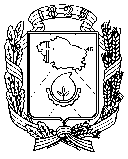  Администрациягорода НевинномысскаСтавропольского краяУправлениеобразования администрации города Невинномысска Ставропольского края(Управление образования города Невинномысска)           Гагарина,  ул., д. 55,   Невинномысск,Ставропольский край,  357100,Тел./факс (86554) 3-04-48e-mail: oo@nevadm.ru16.02.2018г. № И-249-28В оргкомитет краевого этапа Всероссийского профессионального конкурса «Воспитатель года России» в 2019 годуноминация «Лучший воспитатель»